  RCIA 2023-24	   ST. LUKE CATHOLIC CHURCH, 7575 HOLLIDAY DRIVE E, INDIANAPOLIS, IN 46260                 RCIA COORDINATOR, SISTER DIANE CAROLLO, SGL – dcarollo@stluke.orgALL RESOURCES ON FORMED.ORG CAN BE VIEWED BY YOU ONCE YOU REGISTER FOR FREE!CLICK ON THE SITE TO REGISTER AT https://www.stluke.org/care/grow/formedYOU MAY ALSO ACCESS YOUR TEXTBOOK OPEN WIDE THE DOORS OF CHRIST ONLINE.For more inspirational videos to watch on your own.On the Catholic Saints view resources at  https://watch.formed.org/search?q=Saints%20in%20the%20churchOn Prayer view various resources at https://watch.formed.org/search?q=On%20prayerOn the Mass view various resources at https://watch.formed.org/search?q=On%20the%20MassTo select a religious movie go to https://watch.formed.org/search?q=religious%20movies   DATETextbook and/or TopicOPEN WIDE THE DOORS OF CHRIST            FORMED.ORGINSTRUCTOR9-12The Journey of Faithhttps://watch.formed.org/videos/the-holy-mass-explained-by-the-catechismJoin us every week at the Mass on Sundays.*Cross your arms over your chest to receive a blessing.Use your missalette to follow at Mass.Part I Symbolon- Knowing theFaith, episode 1https://watch.formed.org/videos/what-does-it-mean-to-have-faithSister Diane& Team9-19Divine Revelation   Chapter 2Part I Symbolon- Knowing the Faith, episode 2https://watch.formed.org/videos/divine-revelation-god-seeking-us-the-compass-of-our-livesShannon Bassi9-26The Bible   Chapter 3    Part IPart I Symbolon- Knowing the Faith episode 3https://watch.formed.org/videos/formed-now-what-is-the-bibleSister Diane10-3The Bible Part IIPart I Symbolon- Knowing the Faith, episode 3https://watch.formed.org/videos/the-bible-god-s-love-letter-to-humanity-1Sister Diane10-10Creation and the Fall     Chapter 4Part I Symbolon- Knowing the Faith, episode 4https://watch.formed.org/videos/the-story-of-salvation-creation-fall-redemption-1Leo Solito, MD10-17Who is Jesus?  Chapter 5Part I Symbolon- Knowing the Faith, episode 5https://watch.formed.org/search?q=JesusBrie Zamudio10-24The Life and Ministry of Christ Chapter 6https://watch.formed.org/videos/jesus-is-by-fr-mike-schmitzAndrew Morris10-31The Death and Resurrection Chapter 7Part I Symbolon- Knowing the Faith, episode 6https://watch.formed.org/videos/the-resurrection-of-jesus-luke-24-bible-project-book-collectionAndrew Morris11-7The Holy Spirit   Chapter 8PartI Symbolon- Knowing the Faith, episode 7https://watch.formed.org/videos/is-the-holy-spirit-godLeo Solito, MD11-14The Church    Chapter 9Part I Symbolon- Knowing the Faith, episode 8https://watch.formed.org/videos/what-is-the-catholic-church-adventure-catechismSister Diane11-21NO RCIA CLASS TONIGHT!HAPPY THANKSGIVING!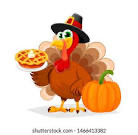 11-28Mary and the Communion of SaintsChapters 10-11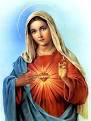 Part I Symbolon- Knowing the Faith, Episode 9https://watch.formed.org/videos/mary-the-saints-our-spiritual-mother-the-communion-of-saints-1https://watch.formed.org/videos/mary-of-nazarethhttps://watch.formed.org/videos/what-is-the-immaculate-conception(to understand the Solemnity of the Immaculate Conception on December 8 see above video)Leo Solito, MDSunday,12-3FIRST SUNDAY OF ADVENTWhat is Advent? Watch video belowhttps://watch.formed.org/videos/adventusRITE OF WELCOMEReserved seating for RCIA,team  & Family membersAt 9:30 Mass12-5Salvation, Purgatory and Rapture Chapter 12Part I Symbolon- Knowing the Faith, episode 10https://watch.formed.org/videos/what-does-the-church-teach-about-salvation-chris-stefanick-showhttps://watch.formed.org/videos/what-is-purgatoryShannon Bassi12-12Prayer and Devotion    Chapter 27https://watch.formed.org/ prayers-devotionals-audioBrie Zamudio12-19NO RCIA CLASS TONIGHT!Advent ends on December 2412-26NO RCIA CLASS TONIGHT!Have a Blessed Christmas!https://watch.formed.org/videos/the-story-of-the-nativity-the-truth-of-christmas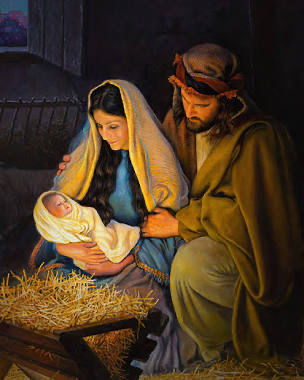 1-2Baptism   Chapter 13Part II Symbolon-The Catholic Faith Explained, episode 1https://watch.formed.org/videos/baptism-confirmationMichele Chase1-9Confirmation Chapter 14Part II Symbolon-The Catholic Faith Explained, episode 1https://watch.formed.org/videos/confirmation-consecrated-for-missionhttps://watch.formed.org/videos/what-happens-at-confirmationMichele Chase1-16Eucharist   Chapter 15Part II Symbolon-The Catholic Faith Explained, episode 2https://watch.formed.org/videos/the-eucharistBruce Konicek1-23The Mass    Chapter 17Part II Symbolon-The Catholic Faith Explained, episode 3https://watch.formed.org/videos/the-catholic-approach-the-massBruce Konicek1-30Introduction to Morality   Chapter 18Part II Symbolon-The Catholic Faith Explained, episode 6, 7https://watch.formed.org/videos/formed-whybelieve-s2-ch02-pt1-mezzanineShannon Bassi2-6Penance Part I   Examination of ConscienceChapter 19Part II Symbolon-The Catholic Faith Explained, episode 4https://watch.formed.org/videos/how-to-prepare-for-a-good-confessionhttps://watch.formed.org/videos/forming-a-catholic-conscienceSister Diane2-13Penance Part II Part II Symbolon-The Catholic Faith Explained, episode 4https://watch.formed.org/videos/the-sacrament-of-penance-reconciliation-god-is-rich-in-mercyBrie Zamudio2-14ASH WEDNESDAYAll Fridays during Lent are Days of Abstinence – no meatRITE OF ELECTION AT SS. PETER AND PAULCATHEDRAL TBDGood Friday is a Day of Fast and Abstinencehttps://watch.formed.org/videos/the-augustine-institute-show-with-dr-tim-gray-3-30-21https://watch.formed.org/videos/whole-40-making-a-spiritual-plan-for-lentAll Fridays during Lent are days of abstinence from meat2-20Sexual Morality   Chapter 23Part II Symbolon-The Catholic Faith Explained, episode 8Shannon Bassi2-25 Second Sunday of Lent Penitential Rite for CANDIDATES9:30 Mass2-27Holy Orders   Chapter 21Part II Symbolon-The Catholic Faith Explained, episode 5https://watch.formed.org/videos/holy-ordersBruce Konicek3-3Third Sunday of Lent1st Scrutiny for CATECHUMENS9:30 Mass3-5Marriage    Chapter 22Part II Symbolon-The Catholic Faith Explained, episode 5,7https://watch.formed.org/marriage-god-s-design-for-life-and-loveMatt/Julie Miller3-10Fourth Sunday of Lent2nd Scrutiny9:30 Mass3-12Anointing of the Sick     Chapter 20Part II Symbolon-The Catholic Faith Explained, episode 4https://watch.formed.org/videos/anointing-the-sick-and-the-dyingBrie Zamudio3-17Fifth Sunday of Lent3rd Scrutiny9:30 Mass3-19Human Life Issues   Chapter 24Part II Symbolon-The Catholic Faith Explained, episode 10https://watch.formed.org/videos/life-and-dignity-of-the-human-personJames Faulkner, MDAnd panelistsLeo Solito, MD and Maria Solito MD3-26Fertility and Biomedical ResearchChapter 26Part II Symbolon-The Catholic Faith Explained, episode 10https://watch.formed.org/search?q=Fertility(numerous resources here)James Faulkner, MDAnd panelists Leo Solito, MD and Maria Solito MD3-24PALM SUNDAY – EASTER VIGILHoly WeekSee parish bulletin for Masses, confessions, etc.Holy Thursday, 3-28 Evening MassGood Friday Service, 3-293-30EASTER VIGIL7:30 p.m.Coffee and donuts following the 11 am practice in church with catechumens, candidates and sponsors4-2NO RCIA 4-9MYSTAGOGIA #1Processing the year     Sister Diane     and panel4-16MYSTAGOGIA #2Select Topics        Panel